Муниципальное образованиегородской округ город Торжок Тверской областиТоржокская городская ДумаР Е Ш Е Н И ЕО согласии на преобразование всех поселений, входящих в состав 
Торжокского муниципального района Тверской области, путем их 
объединения с муниципальным образованием городской округ город 
Торжок Тверской области и наделении городского округа город 
Торжок Тверской области статусом муниципального округаВ соответствии с Федеральным законом от 06.10.2003 №131-Ф3 
«Об общих принципах организации местного самоуправления в Российской Федерации», Уставом муниципального образования городской округ город Торжок Тверской области, итоговым документом по результатам публичных слушаний по вопросу: «О преобразовании всех поселений, входящих в состав Торжокского муниципального района Тверской области, путем их объединения с муниципальным образованием городской округ город Торжок Тверской области и наделении городского округа город Торжок Тверской области статусом муниципального округа» на территории муниципального образования городской округ город Торжок Тверской области от 02.05.2023,Торжокская городская Дума 
р е ш и л а:Выразить согласие населения муниципального образования городской округ город Торжок Тверской области на преобразование всех поселений, входящих в состав Торжокского муниципального района Тверской области, путем их объединения с муниципальным образованием городской округ город Торжок Тверской области и наделении городского округа город Торжок Тверской области статусом муниципального округа. Обратиться к Главе Торжокского района с предложением внести в Законодательное Собрание Тверской области в порядке законодательной инициативы проект закона Тверской области «О преобразовании муниципальных образований Тверской области путем объединения поселений, входящих в состав территории муниципального образования Тверской области Торжокский муниципальный район, с городским округом город Торжок Тверской области и наделении городского округа город Торжок Тверской области статусом муниципального округа и внесении изменений в отдельные законы Тверской области».Направить настоящее решение в адрес представительных органов всех поселений Торжокского муниципального района Тверской области, а также в Собрание депутатов Торжокского района Тверской области.Настоящее решение вступает в силу со дня его официального опубликования.Председатель Торжокской городской Думы			         С.А. ДорогушВрио Главы города Торжка 						          С.В. Кулагин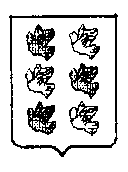 07.06.2023№ 199